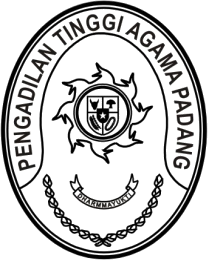 MAHKAMAH AGUNG REPUBLIK INDONESIADIREKTORAT JENDERAL BADAN PERADILAN AGAMAPENGADILAN TINGGI AGAMA PADANGJalan By Pass KM 24, Batipuh Panjang, Koto TangahKota Padang, Sumatera Barat 25171 www.pta-padang.go.id, admin@pta-padang.go.idNomor     	:        /KPTA.W3-A/OT1.6/I/2024	18 Januari 2024Hal	: BiasaLampiran	: 1(Satu)  BerkasPerihal	:	Undangan Yth. Wakil Ketua, Panitera, Plt. SekretarisPanitera Muda, Kepala Bagian, Kepala Sub. Bagiandan Sub. Bagian Renprog PTA Padang Assalamu’alaikum Wr. WbBersama ini kami mengundang saudara untuk mengikuti rapat Program Kerja  Pengadilan Tingggi Agama Padang Tahun Anggaran 2024, yang Insya Allah akan dilaksanakan pada:Hari/Tanggal		: Selasa  / 23 Januari 2024Jam 		: 09.30 s.d. 10.30 WIBTempat	 :	 Command Center Pengadilan Tinggi Agama PadangAgenda			: Pembahasan Program Kerja PTA Padang TA.2024Demikian disampaikan, atas kehadirannya diucapkan terima kasih.Wassalam,Ketua Pengadilan Tinggi Agama Padang  Abd. Hamid Pulungan 